匠心造梦 自有余香成都余香2018校园招聘9月27日下午3:00，地点：西南交大犀浦校区9133成都余香科技股份有限公司，简称成都余香，是一家致力于设计充满乐趣与美感、全球化精品手游的公司。公司位于美丽的成都天府软件园B区，拥有1600多平的办公场地，内有健身房、游戏室、娱乐室等各种休闲设施，为游戏研发提供了良好的外部环境。从2013年成立至今，余香已由最初的10人团队发展为近150人的实力公司。核心团队皆来自网易、腾讯、西山居等一线游戏公司，且拥有20余名10年以上游戏行业经验的“资深开发者”。余香的团队，没有短板；在余香，不缺做游戏的好师傅。在过去4年里，成都余香先后自主研发并上线了《战江湖》、《潮爆三国》、《Mystic Kingdom》数款游戏。其中，15年出品的《潮爆三国》获腾讯独代，其国际版《Mystic Kingdom》获全球苹果和Google推荐，累计流水突破2亿。2017年，成都余香的最新动作手游产品《魂武者》，再次获得腾讯独家代理，在2017年的CJ首次亮相即广受业内外好评。除此之外，余香还有3款全球化的精品游戏正在研发或洽谈合作，每一款都备受业内关注。因深厚的研发积累和极高的产品品质，余香已成为国内各头部发行商重点关注的合作企业，并成为了成都游戏人才聚集的明星企业，也是北上广游戏人才回流的首选企业。2017、2018年，公司还有多款精品手游蓄势待发，成都余香诚邀热爱游戏的你加入，与我们携手并进，共创更高品质的游戏世界，让全球玩家都可以玩到能真正代表中国品质的中国团队制作的精品游戏！面向对象2018届本科及以上毕业生开放岗位一、游戏开发工程师:职位描述：面向专业：计算机类、软件工程类、电子信息类、数学类及其他理工类职位介绍：进行手游客户端和服务器开发工作职位要求：本科及以上应届毕业生，计算机、电子信息、数学等相关专业2、有一定的C++/C语言、lua、客户端引擎（u3d，cocos2d-x）编程基础3、良好的沟通能力和协作精神，热爱游戏，热爱游戏研发  二、数值策划设计师：职位描述：面向专业：数学类、计算机类、经济类及其他理工类职位介绍：进行手游数值设计、制定游戏数值规则职位要求：本科及以上应届毕业生，数学类、经济类、计算机类相关专业2、对数据敏感，有良好的数据分析能力和逻辑思维能力3、具备较强的策划能力、语言表达能力，细致谨慎的处事作风以及良好的团队协作精神 三、游戏测试工程师职位描述：面向专业：计算机类、软件工程类、电子信息及其他理工类职位介绍：测试手游，保证游戏质量职位要求：1、本科及以上应届毕业生，计算机、电子信息、数学等相关专业2、热爱游戏，网游经验丰富，并对游戏有深刻、独特的见解，熟悉目前流行的网络游戏，能够快速掌握新游戏的玩法3、良好的团队合作精神和沟通能力，工作积极主动，学习能力优秀，抗压能力强。  四、管理培训生（项目管理方向）职位描述：1、面向专业：计算机、软件工程、管理学、社会学、心理学、人力资源等相关专业2、职位介绍：通过培养和锻炼，按照美国项目管理标准，成为公司未来项目管理方面的人才职位要求：1、本科及以上应届毕业生，计算机、软件工程、管理学、社会学、心理学、人力资源等相关专业2、良好的团队合作精神和沟通能力，工作积极主动，学习能力优秀，抗压能力强五、管理培训生（人力资源方向）职位描述：1、面向专业：计算机、软件工程、管理学、社会学、心理学、人力资源等相关专业2、职位介绍：通过培养和锻炼，按照顶级企业HR标准，成为公司未来人力资源管理方面的人才职位要求：1、本科及以上应届毕业生，计算机、软件工程、管理学、社会学、心理学、人力资源等相关专业2、良好的团队合作精神和沟通能力，工作积极主动，学习能力优秀，抗压能力强 招聘流程宣讲-现场接收简历-笔试-面试-发放录用意向书网申-简历评估-笔试-面试-发放录用意向书现场宣讲：四川大学-2017年9月23日 15:00-17:30 望江校区就业办209室          电子科大-2017年9月21日14:30-16:30  清水河校区立人楼B119室简历投递1、发送简历至招聘邮箱：2018campus@tapenjoy.com2、简历标题：（岗位）姓名+学校+专业+每周可实习天数+可持续实习时间实习时间以上岗位，皆要求实习3个月以上，每周至少可以实习4天实习地点成都市高新区天府软件园B区8栋2楼职业发展专业线:新人->熟手->资深->专家管理线:基层管理->中层管理->产品/部门负责人->副总监->总监->副总裁->总裁薪酬福利1、薪酬：面议，提供行业有竞争力的薪资； 2、奖金：全勤奖、版本奖金、项目分红、年终奖等，根据表现每年多次调薪和奖金机会；3、保险：社保、住房公积金、大病等六险一金，额外为员工和家属购买两份商业保险；4、假期：双休，法定节假日，工作满一年享5天带薪年假；5、团建：户外旅游、团队聚餐、游戏比赛、好莱坞大片观影等团队活动；6、体检：每年一次年度体检；7、学习成长：导师辅导、专业培训、成长规划、行业大牛交流等；8、生活关爱：免费早餐、午餐补贴、下午茶、加班宵夜、节日礼品、家属礼金等；官网http://www.tapenjoy.com/微信公众号成都余香（ID：hi-yuxiang）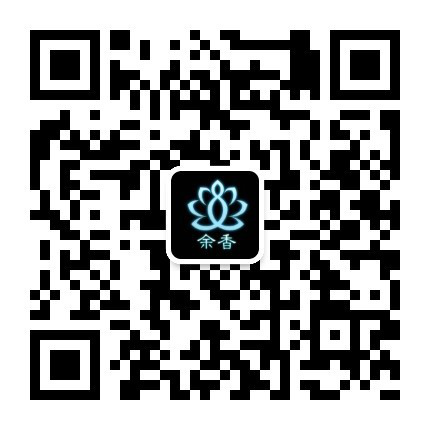 